基本信息基本信息 更新时间：2024-04-15 21:56  更新时间：2024-04-15 21:56  更新时间：2024-04-15 21:56  更新时间：2024-04-15 21:56 姓    名姓    名肖子贤肖子贤年    龄23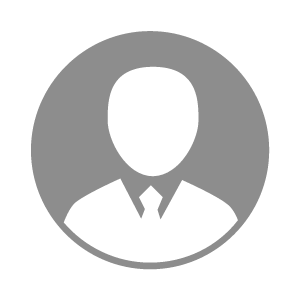 电    话电    话下载后可见下载后可见毕业院校赣州农校邮    箱邮    箱下载后可见下载后可见学    历中专住    址住    址赣州市于都县岭背镇赣州市于都县岭背镇期望月薪5000-10000求职意向求职意向活畜禽销售专员,农户管理员,养猪技术员活畜禽销售专员,农户管理员,养猪技术员活畜禽销售专员,农户管理员,养猪技术员活畜禽销售专员,农户管理员,养猪技术员期望地区期望地区江西省/赣州市江西省/赣州市江西省/赣州市江西省/赣州市教育经历教育经历就读学校：赣州农校 就读学校：赣州农校 就读学校：赣州农校 就读学校：赣州农校 就读学校：赣州农校 就读学校：赣州农校 就读学校：赣州农校 工作经历工作经历工作单位：江西傲润农牧有限公司（傲农） 工作单位：江西傲润农牧有限公司（傲农） 工作单位：江西傲润农牧有限公司（傲农） 工作单位：江西傲润农牧有限公司（傲农） 工作单位：江西傲润农牧有限公司（傲农） 工作单位：江西傲润农牧有限公司（傲农） 工作单位：江西傲润农牧有限公司（傲农） 自我评价自我评价其他特长其他特长